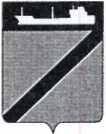 Совет Туапсинского городского поселения Туапсинского районаР Е Ш Е Н И Еот  ________________                                                            № ____________	г. ТуапсеОб итогах ежегодного конкурса на звание «Лучший орган территориального общественного самоуправления» в Туапсинском городском поселении Туапсинского районаВ соответствии с постановлением Законодательного Собрания Краснодарского края от 28 февраля 2007 года №2936-П « О краевом конкурсе  на звание «Лучший орган территориального общественного самоуправления» решением Совета муниципального образования Туапсинский район от 16 ноября 2012 года № 648 «О туапсинском районном ежегодном конкурсе на звание «Лучший орган территориального общественного самоуправления», решением Совета Туапсинского городского поселения от 25 февраля 2014 года № 22.11 «Об утверждении Положения о городском конкурсе на звание «Лучший орган территориального общественного самоуправления», Совет Туапсинского городского поселения РЕШИЛ:1. По итогам конкурса на звание «Лучший орган территориального общественного самоуправления» в Туапсинском городском поселении Туапсинского района в 2020 году присвоить:1) ТОС № 36, председатель Матвейко Надежда Петровна - 1 место;2) ТОС № 67, председатель Бессарабова Валентина Григорьевна  - 2 место;3) ТОС № 26, председатель Захаров Николай Павлович – 3 место.	2. Объявить благодарность Совета Туапсинского городского поселения за участие в городском этапе конкурса на звание «Лучший орган территориального общественного самоуправления»:Дорошенко Галине Владимировне, председателю ТОС № 21; Дружининой Галине Ивановне, председателю ТОС № 22;Плиевой Любови Николаевне, председателю ТОС №31;Бежану Адриану Ивановичу, председателю ТОС №37;Леоновой Светлане Анатольевне, председателю ТОС №30;Петрушкиной Инне Евгеньевне, председателю ТОС №27;Куликовой Елене Викторовне, председателю ТОС №9.3. Опубликовать настоящее решение в средствах массовой информации.  4. Настоящее решение вступает в силу со дня его подписания.Председатель Совета Туапсинского городского поселения Туапсинского района                                                    В.В. Стародубцев Глава Туапсинского городского поселения Туапсинского района                                                    С.В. БондаренкоЛИСТ СОГЛАСОВАНИЯпроекта решения Совета Туапсинского городского поселения Туапсинского района от _____________ № _____________ «Об итогах ежегодного конкурса на звание «Лучший орган территориального общественного самоуправления» в Туапсинском городском поселении Туапсинского района»Проект внесен главой Туапсинского городского поселения Туапсинского района С.В. БондаренкоПроект подготовлен:Отделом по взаимодействию с представительным органом,организации работы с обращениями граждан,общественностью и СМИНачальник отдела                                                                                Т.Ф. Дроботова                                                             «___»__________2021 г.Составитель проекта:Главный специалист отдела по взаимодействию с представительным органом,организации работы с обращениями граждан,общественностью и СМИ                                                                     А.В. Клюкина                                                              «___»__________2021 г.Проект согласован:Начальник правового отделаадминистрации Туапсинского городского поселения                                                                          Е.Н. Кубынина                                                               «___»__________2021 г.Заместитель главы администрацииТуапсинского городского поселения                                                        А.И. Чусов                                                              «___»___________2021 г.   